ACO Tiefbau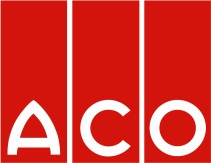                                 LeistungsverzeichnisProjekt:LV:OZLeistungsbeschreibung                                       Menge   MEEinheitspreis Gesamtbetragin EURin EUR1.1ACO DRAIN Entwässerungsrinne KerbDrain KD 480, monolithische Bordrinne, einteiliger Rinnenkörper, ohne Klebefuge, aus frost- und tausalzbeständigem ACO Polymerbeton, Farbe betongrau, hochgradig UV-stabil, Belastungsklasse D 400 nach DIN EN 1433, Entwässerungsrinne als Bordrinne Typ KerbDrain,monolithisch, einteiliger Rinnenkörper, ohne Klebefuge, aus frost- und tausalzbeständigem ACO Polymerbeton, Farbe betongrau, hochgradig UV-stabil, Belastungsklasse D 400 nach DIN EN 1433Nennweite 10,0 cm, Baubreite 15,0 cm, Baulänge 50,0 cm, Bauhöhe 48,0 cm bis OK Bord, mit Wasserspiegelgefälle, mit 12,0cm Hochbord, mit zwei seitlichen Einlauföffnungen pro Stück, bei Bedarf sind die Öffnungen für die Bauphase mit einem geeigneten Klebeband abzukleben, mit seitlichen Einlaufquerschnitt von 147cm²/m, Gewicht 35,0 kg pro Stück,mit Ausnehmungen an der Außenwand zur Verankerung im Fundamentbeton, mit Bauzeitentwässerung,mit Falz am Rinnenstoß zum optionalen Abdichten,liefern und nach Angaben des Herstellers einbauen_______St.....................................1.2Entwässerungsrinne als Revisionselement Typ KerbDrain,aus frost- und tausalzbeständigem ACO Polymerbeton, Farbe betongrau, hochgradig UV-stabil Belastungsklasse D 400 nach DIN EN 1433Nennweite 10,0 cm,Baubreite 15,0 cm,Baulänge 50,0 cm,Bauhöhe 48,0 cm bis OK Bord,mit 12,0cm Hochbord, mit Rahmen und Deckel aus Gusseisen als Revisionsöffnung mit Arretierung Powerlock, Gewicht 36,0 kg pro Stück,mit Ausnehmungen an der Außenwand zur Verankerung im Fundamentbeton, mit Falz am Rinnenstoß zum optionalen Abdichten,liefern und nach Angaben des Herstellers einbauen_______St.....................................1.3Entwässerungsrinne als Absenkstein links Typ KerbDrain,monolithisch, einteiliger Rinnenkörper, ohne Klebefuge, aus frost- und tausalzbeständigem ACO Polymerbeton, Farbe betongrau, hochgradig UV-stabil Belastungsklasse D 400 nach DIN EN 1433Nennweite 10,0 cm,Baubreite 15,0 cm,Baulänge 91,5 cm,Bauhöhe komplett 48,0 / 37,5cmmit Übergang von 12,0cm Bord auf 1,5cm Bord, mit Abdichtungsfalz,liefern und nach Angaben des Herstellers einbauen_______St.....................................1.4Entwässerungsrinne als Mittelstein Typ KerbDrain,monolithisch, einteiliger Rinnenkörper, ohne Klebefuge, aus frost- und tausalzbeständigem ACO Polymerbeton, Farbe betongrau, hochgradig UV-stabil Belastungsklasse D 400 nach DIN EN 1433Nennweite 10,0 cm,Baubreite 15,0 cm,Baulänge 91,5 cm,Bauhöhe 37,5cm komplett mit 1,5cm Bord, mit Abdichtungsfalz,mit vier Einlauföffnungen im Bordbereichliefern und nach Angaben des Herstellers einbauen_______St.....................................1.5Entwässerungsrinne als Absenkstein rechts Typ KerbDrain,monolithisch, einteiliger Rinnenkörper, ohne Klebefuge, aus frost- und tausalzbeständigem ACO Polymerbeton, Farbe betongrau, hochgradig UV-stabil Belastungsklasse D 400 nach DIN EN 1433Nennweite 10,0 cm,Baubreite 15,0 cm,Baulänge 91,5 cm,Bauhöhe komplett  37,5/48,0 cmmit Übergang von 1,5cm auf 12,0cm Bord, mit Abdichtungsfalz,liefern und nach Angaben des Herstellers einbauen _______St.....................................1.6Einlaufkasten für KerbDrain mit Bord 12cm, aus frost- und tausalzbeständigem ACO Polymerbeton, Belastungsklasse D 400 nach DIN EN 124Baubreite 39,0 cm, Baulänge 50,0 cm, bestehend aus Oberteil und Unterteil, mit Oberteil Bauhöhe 50,5cm einschließlich 12,0cm Bord, mit Aufsatz bestehend aus Rahmen und geschlossener Abdeckung aus Gusseisen EN-GJS mit Arretierung Powerlock, mit Unterteil Kurzform*/Langform* mit Bauhöhe 36,5cm*/71,5cm*, mit  Lippenlabyrinthdichtung aus NBR für waagerechten Rohranschluss DN/OD 160*/DN/OD 200*, mit Schlammeimer Kurzform*/Langform* Stahl verzinkt nach DIN 4052 Teil 4, nach oben entnehmbar zum Entleeren, mit zwei seitlichen Einläufen pro Stück mit seitlichen Einlaufquerschnitt von 147cm²/m, mit Abdichtungsfalz, liefern und nach Angaben des Herstellers einbauen_______St.....................................1.7Kombistirnwand für Rinnenanfang und -ende KerbDrain, aus frost- und tausalzbeständigem ACO Polymerbeton, Farbe betongrau, hochgradig UV-stabil 	Baulänge 2,5 cm,Baubreite 15,0 cm,	Bauhöhe 48,0 cm,liefern und einbauen_______ St..............................................1.8Stirnwand für Rinnenanfang und -ende KerbDrain,mit Rohrstutzen DN/OD160, Typ links* bzw. rechts*aus frost- und tausalzbeständigem ACO Polymerbeton, Farbe betongrau, hochgradig UV-stabil 	Baulänge 5,0 cm,Baubreite 15,0 cm,	Bauhöhe 48,0 cm,liefern und einbauen_______ St..............................................1.9BedarfspositionHaken zum Öffnen des Kerbdrain Revisionsdeckels B=9,0cm, schwarz lackiert, Länge 400mm, Gewicht 0,2 kg, Art.-Nr. 01367liefern_______St.....................................1.10BedarfspositionAushebe- und Bedienschlüssel zum Anheben der Abdeckung B=33,3cm vom Einlaufkasten Kerbdrain, Multitop Schachabdeckungen und Aufsätze für Straßenabläufe, Material Stahl verzinkt, Länge 600mm, Gewicht 1,5 kgArt.-Nr. 600643liefern_______St.....................................ACO Kerbdrain - Spezialelemente für Radienbereiche1.11Entwässerungsrinne als Bordrinne KerbDrain für Radienbereiche,monolithisch, einteiliger Rinnenkörper, ohne Klebefuge, aus frost- und tausalzbeständigem ACO Polymerbeton, Farbe betongrau, hochgradig UV-stabil Belastungsklasse D 400 nach DIN EN 1433Nennweite 10,0 cm,Baubreite 15,0 cm,Bauhöhe 48,0 cm bis OK Bord, mit Wasserspiegelgefälle,mit angeformter GehrungBaulänge 50,0/48,7cm für Außenradius 6 -8m,*Baulänge 50,0/49,0cm für Außenradius 8-11m,*Baulänge 50,0/49,3cm für Außenradius 11-25m,*Baulänge 50,0/50,3cm für Innenradius 11-25m,*mit 12,0cm Bord, mit zwei seitlichen Einläufen pro Stück, mit einem seitlichen Einlaufquerschnitt von 147cm²/m, Gewicht 35,0 kg pro Stück,mit Ausnehmungen an der Außenwand zur Verankerung im Fundamentbeton, mit Bauzeitentwässerung,mit Falz am Rinnenstoß zum optionellem Abdichten,liefern und nach Angaben des Herstellers einbauen______St............................................*Nichtzutreffendes bitte streichen